Проект НПА 26.01.2022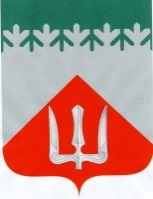 А Д М И Н И С Т Р А Ц И ЯВолховского муниципального районаЛенинградской  областиП О С Т А Н О В Л Е Н И Еот _________________                                                                                    № ____		ВолховО внесении изменений в постановление администрации Волховского муниципального района № 645 от 10.03.2020 года О внесении изменений в постановление администрации Волховского муниципального района от 03 декабря 2018 года  № 3338 об утверждении муниципальной программы Волховского муниципального района «Молодежь Волховского муниципального района»В соответствии с решениями Совета депутатов Волховского муниципального района Ленинградской области  от 24.12.2021 № 72 «О районном бюджете Волховского муниципального района  на  2021  год и на плановый период 2022 и 2023 годов» (в редакции от 16 декабря 2021 года № 58) и с постановлениями администрации Волховского муниципального района от 02 сентября 2019г. № 2233 «Об утверждении порядка разработки, реализации и оценки эффективности муниципальных программ Волховского муниципального района и МО город Волхов» (с изм. от 30.12.2019г. № 3463, от  21.11.2021  №  3251), п о с т а н о в л я ю:1. Внести изменения в постановление администрации Волховского муниципального района № 645 от 10.03.2020 года «О внесении изменений в постановление администрации Волховского муниципального района от 03 декабря 2018 года № 3338 Об утверждении муниципальной программы Волховского муниципального района  «Молодежь Волховского муниципального района» изложив приложение к вышеуказанному постановлению в редакции приложения к настоящему постановлению.2. Считать утратившим силу постановление администрации Волховского муниципального района № 645 от 10.03.2020 года «О внесении изменений в постановление администрации Волховского муниципального района от 03 декабря 2018 года № 3338 Об утверждении муниципальной программы Волховского муниципального района  «Развитие физической культуры и спорта в Волховском муниципальном районе».3. Настоящее постановление подлежит опубликованию в  официальном периодическом печатном издании и размещению в информационно-коммуникационной сети «Интернет» на официальном сайте администрации Волховского муниципального района.4.  Настоящее постановление вступает в силу на следующий день после его официального опубликования.5. Контроль за исполнением настоящего  постановления  оставляю за собой.  Глава администрации                                                                           А.В. БрицунКорсак Ю.А., 79-628Приложение  к постановлению администрации Волховского муниципального районаот ___________ 2022 г. № ____Муниципальная программаМО город Волхов«Молодежь Волховского муниципального района»1. ПАСПОРТМуниципальной программы Волховского муниципального района «Молодежь Волховского муниципального района»П. Общая характеристика, основные проблемы и прогноз развития сферы реализации муниципальной программы «Молодежь в Волховском муниципальном районе»Сфера реализации муниципальной программы «Устойчивое общественное развитие в Волховском муниципальном районе» (далее муниципальная программа) включает в себя проведение единой политики в сфере местного самоуправления, молодежной политики, взаимодействия с политическими партиями, общественными объединениями, иными институтами гражданского общества на территории Волховского муниципального района.Современная молодежь Волховского муниципального района является полноправным субъектом молодежной политики, основным партнером власти всех уровней в выработке и реализации молодежной политики, ориентированной на максимальное вовлечение молодежи в социальную практику, создание условий и возможностей для самостоятельного решения молодежным сообществом собственных проблем и полноценное участие в жизни общества.При формировании молодежной политики в Волховском муниципальном районе необходимо учитывать потенциал молодежи и его использование в интересах стабильного развития региона.В программе «Молодежь Волховского муниципального района» (далее — Подпрограмма) определены основные направления молодежной политики Волховского муниципального района в части развития потенциала молодежи и молодой семьи.Современная молодежь Волховского муниципального района является полноправным субъектом молодежной политики, основным партнером власти в выработке и реализации молодежной политики, ориентированной на максимальное вовлечение молодежи в социальную практику, создание условий и возможностей для самостоятельного решения молодежным сообществом собственных проблем и полноценное участие в жизни общества.Несмотря на позитивные изменения в работе с молодежью, продолжает оставаться ряд проблем, отрицательно влияющих на развитие инновационного потенциала молодежи: недостаток социальной ответственности среди отдельных слоев молодежи, отсутствие систематизации работы с талантливой молодежью, недостаточность инфраструктурного обеспечения молодежной политики, отсутствие достоверной статистической информации, позволяющей объективно оценивать проблемы в молодежной среде и находить возможные варианты их решения.Реализация мероприятий подпрограммы позволит обеспечить формирование качественно нового подхода к развитию сферы молодежной политики в Волховском муниципальном районе путем перехода на проектную деятельность, а также увеличить вклад молодежи в социально-экономическое развитие Волховского муниципального района.Молодежная политика реализуется администрацией Волховского муниципального района при участии муниципальных бюджетных учреждений культуры и спорта Волховского муниципального района и молодежных и детских общественных объединений, иных юридических и физических лиц.Правовое регулирование в сфере молодежной политики осуществляется в соответствии с областным законом от 28 июня 1995 года № 98-ФЗ «О государственной поддержке молодежных и детских общественных объединений» и областным законом от 13 декабря 2011 года № 105-03 «О государственной молодежной политике в Ленинградской области».Несмотря на позитивные изменения в работе с молодежью, продолжает оставаться ряд проблем, отрицательно влияющих на развитие инновационного потенциала молодежи: недостаток социальной ответственности среди отдельных слоев молодежи, отсутствие систематизации работы с талантливой молодежью, недостаточность инфраструктурного обеспечения молодежной политики, включая кадровое обеспечение и уровень подготовки кадров, отсутствие достоверной статистической информации, позволяющей объективно оценивать проблемы в молодежной среде и находить возможные варианты их решения.Подпрограмма 1. «Поддержка деятельности молодежи Волховского муниципального района»В подпрограмме «Поддержка деятельности молодежи Волховского муниципального района» (далее — Подпрограмма) определены основные направления молодежной политики в части совершенствования системы проектной деятельности, развития добровольчества (волонтерства), трудовой занятости молодежи, поддержки молодых семей и патриотического воспитания.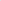 Основной целью Подпрограммы является совершенствование системы деятельности молодежи на период до 2030 года.Молодежная политика реализуется администрацией Волховского муниципального района Ленинградской области при участии муниципальных учреждений культуры и спорта Волховского муниципального района и молодежных и детских общественных объединений, иных юридических и физических лиц.В настоящее время существует ряд проблем, препятствующих более эффективной организации работы по патриотическому воспитанию молодежи: несовершенство нормативно-правовой и научно-методической базы по вопросам воспитания молодежи;  недостаточная финансовая поддержка новых форм работы по развитию молодежного потенциала молодежи, соответствующих современным требованиям;  малочисленность и недостаточная подготовленность кадрового состава в общественных объединениях и иных структурах, занимающихся вопросами развития молодежи;  недостаточный уровень деятельности учреждений, общественных объединений, занимающихся гражданским и патриотическим воспитанием молодежи.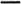 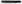 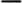 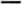 Достижение целей подпрограммы позволит внедрить инновационные формы работы с молодежью, использование которых будет способствовать созданию качественно новых методов в организации этой деятельности. Реализация мероприятий подпрограммы позволит объединить усилия и координировать работу органов государственной власти, военно-патриотических и общественных организаций в сфере развития молодежи.Подпрограмма 2. «Профилактика асоциального поведения в молодежной среде Волховского муниципального района»В подпрограмме «Профилактика асоциального поведения в молодежной среде Волховского муниципального района» определены основные направления молодежной политики Волховского муниципального района в части развития системы профилактики асоциального поведения в молодежной среде.Основной целью Подпрограммы является профилактика преступности и правонарушений, социализация и реабилитация несовершеннолетних, находящихся в конфликте с законом.Асоциальное поведение всегда связано с несоответствием человеческих поступков, действий, видов деятельности распространенным в обществе или его группах нормам, правилам поведения, стереотипам, ожиданиям, установкам, ценностям. Асоциальное поведение молодежи негативно влияет на демографическую ситуацию на территории Волховского муниципального района. Можно выделить две основные группы причин подростковых и молодежных правонарушений:социально-экономические причины, вызванные факторами, длительное время нарушающими трудовой уклад жизни и деформирующими быт людей (экономический кризис, безработица и т.п.); социально-психологические причины, являющиеся следствием социально-экономических причин, связанные прежде всего с кризисом семьи, увеличением количества разводов и неполных семей, ухудшением морального климата в отношениях между родителями и как следствие с грубым отношением к детям, частыми физическими наказаниями.Реализация мероприятий подпрограммы позволит создать условия, способствующие возвращению молодежи, имеющей различные социальные отклонения или находящейся в конфликте с законом к созидательной деятельности.Ш. Цели, задачи и ожидаемые результаты муниципальной программыОсновные цели и задачи муниципальной программы, а также перспективы развития экономической активности Волховского муниципального района сформированы на основе Стратегии социально-экономического развития Волховского муниципального района на период до 2030 года и плана мероприятий по реализации Стратегии, утвержденной решением Совета депутатов Волховского муниципального района № 97 от 20 декабря 2017 года.Стратегическая цель развития Волховского муниципального района на долгосрочную перспективу - создание условий для развития человеческого капитала (здоровье населения, физкультура и спорт, социальное обслуживание, образование, молодежная политика, культура)..Муниципальная программа направлена на создание условий, обеспечивающих возможность развития молодежи в Волховском муниципальном районе.В рамках достижения поставленной цели необходимо обеспечить решение следующих задач:Развитие эффективной молодежной политики.Развитие потенциала молодежи в интересах Волховского муниципального района.З. Совершенствование системы патриотического воспитания граждан.4. Профилактики асоциального поведения в молодежной среде.Ожидаемые результаты реализации муниципальной программы.Повышение инициативности и деловой активности молодежи.Увеличение числа участников добровольческих клубов и общественных объединений молодежи.З. Увеличение числа участников патриотических общественных объединений.4. Снижение социально-негативных явлений среди молодежи.Перечень основных мероприятий муниципальной программы (подпрограммы)Перечень основных мероприятий с указанием сроков их реализации и ожидаемых результатов приведен в приложении к настоящей программе.Сведения о показателях (индикаторах) муниципальной программы (подпрограммы)Сведения о целевых показателях муниципальной программы (подпрограммы) и их значениях по годам реализации муниципальной программы (подпрограммы) приведены в приложении к настоящей программе.Порядок сбора информации и методика расчета показателей муниципальной программыИнформация о ресурсном обеспечении муниципальной программыИнформация о ресурсном обеспечении мероприятий муниципальной программы и подпрограмм по годам реализации и источникам финансирования представлены в приложении к настоящей программе.Ответственный исполнитель программыОтдел по спорту, молодежной политики Волховского муниципального районаСоисполнитель программыотсутствуетУчастники программыАдминистрации городских и сельских поселенийВолховского муниципального района;Комиссия по делам несовершеннолетних Волховского муниципального района;ЛО ГКУ «Центр социальной защиты населения»;Отдел по спорту, молодежной политике администрации Волховского муниципального районаПодпрограммы программы«Поддержка деятельности молодежи Волховского муниципального района»;«Профилактика асоциального поведения в молодежной среде Волховского щипального»;Цель программыСоздание условий для развития молодежи в Волховском муниципальном районе.Задачи программыРазвитие эффективной молодежной политики.Развитие потенциала молодежи в интересах Волховского муниципального района.З.	Совершенствование	системы	патриотического воспитания граждан.4. Профилактики асоциального поведения в молодежной с еде.Этапы и сроки реализации программы2019г. - 2030г.Объемы бюджетных ассигнований программыОбщий объем финансирования программы за весь период реализации составит 8 091,8 тыс. рублей, в том числе за счет средств бюджета Волховского муниципального района — 8 091,8 тыс. рублей:г. - 0,0 тыс.руб.г. — 617,8 тыс.руб.г. — 1 167,6 тыс.руб.г. - 701,6 тыс.руб.2023 г.- 721,6 тыс.руб.2024 - 2030г. – 4 883,2 тыс.руб.В том числе по подпрограммам:1. «Поддержка деятельности молодежи Волховского муниципального района» общий объем финансирования программы за весь период реализации составит 7 685,0 тыс. рублей, в том числе за счет средств бюджета Волховского муниципального района — 7 685,0 тыс. рублей:г. - 0,0 тыс.руб.г. — 581,0 тыс.руб.г. — 1 130,6 тыс.руб.г. — 664,6 тыс.руб. г. – 684,6 тыс.руб.2024-2030г. - 4 624,2 тыс.руб.2. «Профилактика	асоциального поведения в молодежной среде Волховского муниципального района» общий объем финансирования программы за весь период реализации составит 406,8 тыс. рублей, в том числе за счет средств бюджета Волховского муниципального района — 406,8 тыс. рублей:г. — 0,0 тыс.руб.г. — 36,8 тыс.руб.г. — 37,0 тыс.руб.г. — 37,0 тыс.руб.г. – 37,0 тыс.руб.2023-2030г.-259,0 тыс. руб.Ожидаемые результаты реализации программыПовышение инициативности и деловой активности молодежи.Увеличение числа участников добровольческих клубов и общественных объединений молодежи.З. Увеличение числа участников патриотических общественных объединений.4. Снижение социально-негативных явлений среди молодежи.п/пНаименование показателяЕд.измеренияАлгоритм формирования показателя (формула, источник получения информации1ЦП: Количество проектов молодежного добровольчества,ежегодно реализуемых на территории районаед.Количество проектов молодежного добровольчества,ежегодно реализуемых на территории района за отчетный период2ЦП: Увеличение числа молодежных районных проектов,реализованных на территории Волховского района, % (в целом за период от уровня 2016 г.)мп = РИЛ Х 100где:Мп - % увеличение числа молодежных районныхпроектов, реализованных на территории Волховского районаРП — реализованные проекты на территории ВМР за отчетный период1 — количество реализованных молодежных районных проектов на территории ВМРЗЦП: Реализация проекта по созданию муниципального центра молодежи и подростков в г. Волховед.Реализация проекта по созданию муниципального центра молодежи и подростков в г. Волхов4ЦП: Доля молодежи, вовлеченнойдм = дд/дн х 100в добровольческую(волонтерскую) деятельность, вобщей численности населения района в возрасте 14-30 летгде:Дм - Доля молодежи, вовлеченной в добровольческую(волонтерскую) деятельность, в общей численности населения района в возрасте 14-30 летДд - Доля молодежи, вовлеченной в добровольческую(волонтерскую) деятельность за отчетный периодДн — доля населения в возрастной категории от 14 — 30 лет5ЦП: Прирост числа штатных специалистов по работе с молодежью в муниципальных культурно-досуговых учреждениях района, человек (в целом за период)пч = Усб/Ксс Х 100где:Пч - % прироста числа штатных специалистов по работе с молодежью в муниципальных культурно досуговых учреждениях района, человекКсс — количество специалистов по работе с молодежью в муниципальных культурно досуговых учреждениях района, человекУсб — увеличение числа штатных специалистов по работе с молодежью в муниципальных культурно досуговых учреждениях района, человек6ЦП: Доля студентов образовательных учрежденийвысшего и среднего профессионального образования,вовлеченных в социально значимую деятельность, в % от численности студентов образовательных учрежденийвысшего и среднего профессионального образования Волховского муниципального районаде = кпс/0чс Х 100где:дс - Доля студентов образовательных учрежденийвысшего и среднего профессионального образования, вовлеченных в социально-значимую деятельность Кпс — количество привлечённых студентов за отчетный периодОчс — численности студентов образовательных учрежденийвысшего и среднего профессионального образования Волховского щипального района7ЦП: Численность участников школьных и студенческихЧутл = Чушсо/очумр Х 100 где:трудовых отрядов, в % от общей численности учащейся молодежи районаЧутл - Численность участников школьных и студенческих трудовых отрядов, в % от общей численности учащейся молодежи районаЧушсо - Численность участников школьных и студенческих трудовых отрядов за отчётный период Очумр - общая численность учащейся молодежи района.8ЦП: Доля населения района охваченного мероприятиями по поддержке молодых семей и пропаганде семейных ценностейднр = кмс кс Х 100Днр - Доля населения районаохваченного мероприятиями по поддержке молодых семей и пропаганде семейных ценностейСм — количество мероприятий по поддержке молодых семей и пропаганде семейных ценностейКс — общее количество семей, принявших участия в мероприятиях9ЦП: Доля волонтерских движений,вовлеченных в деятельность по оказанию помощи семьям, испытывающим трудности в воспитании детей, детей-инвалидов, от общего количества волонтерских движений, %Двд = Вдс/Оквд Х 100где:Двд - Доля волонтерских движений, вовлеченных в деятельность по оказанию помощи семьям, испытывающим трудности в воспитании детей, детей инвалидов, от общегоколичества волонтерских движенийВдс — количество волонтерских движений,вовлеченных в деятельность по оказанию помощи семьям, испытывающим трудности в воспитании детей, детей-инвалидовОквд - общего количество волонтерских движений10ЦП: Количество мероприятий по сохранению исторической памяти, гражданско-патриотическому и духовно-нравственному воспитанию молодежиед.Количество мероприятий по сохранению исторической памяти, гражданско патриотическому и духовно-нравственному воспитанию молодежи11ЦП: Охват молодежи района мероприятиями по профилактике правонарушений и рискованного поведения в молодежной с еде, вом = кмм/0чм х 100где:Ом - Охват молодежи района мероприятиями по% от общей численности населения района в возрасте 14-30 летпрофилактике правонарушений и рискованного поведения в молодежной среде, в % от общей численности населения района в возрасте 14-30 лет Кмм - количество молодежи района участвовавших в мероприятиях по профилактике правонарушений и рискованного поведения в молодежной среде за отчетный период()чм - общая численность населения района в возрасте14-30 летпрофилактике правонарушений и рискованного поведения в молодежной среде, в % от общей численности населения района в возрасте 14-30 лет Кмм - количество молодежи района участвовавших в мероприятиях по профилактике правонарушений и рискованного поведения в молодежной среде за отчетный период()чм - общая численность населения района в возрасте14-30 лет12ЦП: Охват молодежи района мероприятиями по развитию системы духовно-нравственного, гражданского и патриотического воспитания, в % от общей численности населения района в возрасте 14-30 летОм = Х 100 где: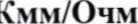 Ом - Охват молодежи района мероприятиями по развитию системы духовно-нравственного, гражданского и патриотического воспитания, в % от общей численности населения района в возрасте 14-30 летКмм — количество молодежи района участвовавших в мероприятиях по развитию системы духовно-нравственного, гражданского и патриотического воспитания за отчетный периодОчм - общая численность населения района в возрасте 14-30 летОм = Х 100 где:Ом - Охват молодежи района мероприятиями по развитию системы духовно-нравственного, гражданского и патриотического воспитания, в % от общей численности населения района в возрасте 14-30 летКмм — количество молодежи района участвовавших в мероприятиях по развитию системы духовно-нравственного, гражданского и патриотического воспитания за отчетный периодОчм - общая численность населения района в возрасте 14-30 лет13ЦП: Доля детей, подростков и молодежи, оказавшихся в трудной жизненной ситуации и занимающихся на постоянной основе в учреждениях молодежной политики и спорта по месту жительства, в общем числе детей, подростков и молодежи, оказавшихся в труд-ной жизненной ситуации, %Дд = Кптжс/очтжс Х 100где:Дд - Доля детей, подростков и молодежи, оказавшихся в трудной жизненной ситуации и занимающихся на постоянной основе в учреждениях молодежнойполитики и спорта по месту жительства, в общем числе детей, подростков и молодежи, оказавшихся в трудной жизненной ситуацииКптжс — количество подростков и молодежи, оказавшихся в трудной жизненной ситуации и занимающихся на постоянной основе в учреждениях молодежной политики и спорта по месту жительства за отчетный периодОчтжс - общее число детей,подростков и молодежи, оказавшихся в трудной жизненной ситуацииПеречень мероприятий муниципальной программы Волховского муниципального района   «Молодежь Волховского муниципального района»Перечень мероприятий муниципальной программы Волховского муниципального района   «Молодежь Волховского муниципального района»Перечень мероприятий муниципальной программы Волховского муниципального района   «Молодежь Волховского муниципального района»Перечень мероприятий муниципальной программы Волховского муниципального района   «Молодежь Волховского муниципального района»Перечень мероприятий муниципальной программы Волховского муниципального района   «Молодежь Волховского муниципального района»Перечень мероприятий муниципальной программы Волховского муниципального района   «Молодежь Волховского муниципального района»Перечень мероприятий муниципальной программы Волховского муниципального района   «Молодежь Волховского муниципального района»Перечень мероприятий муниципальной программы Волховского муниципального района   «Молодежь Волховского муниципального района»Перечень мероприятий муниципальной программы Волховского муниципального района   «Молодежь Волховского муниципального района»Перечень мероприятий муниципальной программы Волховского муниципального района   «Молодежь Волховского муниципального района»Перечень мероприятий муниципальной программы Волховского муниципального района   «Молодежь Волховского муниципального района»Перечень мероприятий муниципальной программы Волховского муниципального района   «Молодежь Волховского муниципального района»Перечень мероприятий муниципальной программы Волховского муниципального района   «Молодежь Волховского муниципального района»Перечень мероприятий муниципальной программы Волховского муниципального района   «Молодежь Волховского муниципального района»№ п/пНаименование мероприятий по реализации программы (подпрограммы) /Наименование целевого показателя (ЦП)Источники финансирования/ единица измерения целевого показателяСрок исполнения мероприятий/Оценка базового значения целевого показателяВсего финанси рование (тыс.руб.), Итоговый  целевой показательОбъем финансирования по годам (тыс. руб.) /Планируемое значение целевого показателя по годам реализацииОбъем финансирования по годам (тыс. руб.) /Планируемое значение целевого показателя по годам реализацииОбъем финансирования по годам (тыс. руб.) /Планируемое значение целевого показателя по годам реализацииОбъем финансирования по годам (тыс. руб.) /Планируемое значение целевого показателя по годам реализацииОбъем финансирования по годам (тыс. руб.) /Планируемое значение целевого показателя по годам реализацииОбъем финансирования по годам (тыс. руб.) /Планируемое значение целевого показателя по годам реализацииОбъем финансирования по годам (тыс. руб.) /Планируемое значение целевого показателя по годам реализацииОтветственный за выполнение мероприятий программы (подпрограммы)Задачи, решаемые основными мероприятиями№ п/пНаименование мероприятий по реализации программы (подпрограммы) /Наименование целевого показателя (ЦП)Источники финансирования/ единица измерения целевого показателяСрок исполнения мероприятий/Оценка базового значения целевого показателяВсего финанси рование (тыс.руб.), Итоговый  целевой показатель2019 г.2020 г.2021 г.2022 г.2023 г.2024 г.-2030 г.2024 г.-2030 г.Ответственный за выполнение мероприятий программы (подпрограммы)Задачи, решаемые основными мероприятиямиИТОГО ПО ПРОГРАММЕИтого         8 091,80,0617,81 167,6701,6721,64 883,24 883,2Отдел по спорту, молодежной политике  
администрации Волховского муниципального района ИТОГО ПО ПРОГРАММЕСредства бюджета района8 091,80,0617,81 167,6701,6721,64 883,24 883,2Отдел по спорту, молодежной политике  
администрации Волховского муниципального района ИТОГО ПО ПРОГРАММЕСредства   бюджета Ленинградской области0,00,00,00,00,00,00,00,0Отдел по спорту, молодежной политике  
администрации Волховского муниципального района Подпрограмма 1 Поддержка деятельности молодежи Волховского муниципального районаПодпрограмма 1 Поддержка деятельности молодежи Волховского муниципального районаПодпрограмма 1 Поддержка деятельности молодежи Волховского муниципального районаПодпрограмма 1 Поддержка деятельности молодежи Волховского муниципального районаПодпрограмма 1 Поддержка деятельности молодежи Волховского муниципального районаПодпрограмма 1 Поддержка деятельности молодежи Волховского муниципального районаПодпрограмма 1 Поддержка деятельности молодежи Волховского муниципального районаПодпрограмма 1 Поддержка деятельности молодежи Волховского муниципального районаПодпрограмма 1 Поддержка деятельности молодежи Волховского муниципального районаПодпрограмма 1 Поддержка деятельности молодежи Волховского муниципального районаПодпрограмма 1 Поддержка деятельности молодежи Волховского муниципального районаПодпрограмма 1 Поддержка деятельности молодежи Волховского муниципального района1.1.Основное мероприятие: Создание условий для реализации творческих способностей молодежиИтого         2019-2030гг.2 202,40,072,4620,0150,0170,01 190,01 190,01.1.Основное мероприятие: Создание условий для реализации творческих способностей молодежиСредства бюджета района   2019-2030гг.2 202,40,072,4620,0150,0170,01 190,01 190,01.1.Основное мероприятие: Создание условий для реализации творческих способностей молодежиСредства   бюджета Ленинградской области2019-2030гг.0,00,00,00,00,00,00,00,01.1.1.Содействие участию молодежного актива Волховского района в молодежных районных, областных, региональных и всероссийских проектахИтого         2019-2030гг.1 702,40,072,4120,0150,0170,01 190,01 190,0Отдел по спорту, молодежной политике  администрации Волховского муниципального района1.1.1.Содействие участию молодежного актива Волховского района в молодежных районных, областных, региональных и всероссийских проектахСредства бюджета района   2019-2030гг.1 702,40,072,4120,0150,0170,01 190,01 190,0Отдел по спорту, молодежной политике  администрации Волховского муниципального района1.1.1.Содействие участию молодежного актива Волховского района в молодежных районных, областных, региональных и всероссийских проектахСредства   бюджета Ленинградской области2019-2030гг.0,00,00,00,00,00,00,00,0Отдел по спорту, молодежной политике  администрации Волховского муниципального района1.1.2.Организация и проведение молодежного образовательного форума Волховского муниципального районаИтого         2019-2030гг.500,00,00,0500,00,00,00,00,0Отдел по спорту, молодежной политике  администрации Волховского муниципального района1.1.2.Организация и проведение молодежного образовательного форума Волховского муниципального районаСредства бюджета района   2019-2030гг.500,00,00,0500,00,00,00,00,0Отдел по спорту, молодежной политике  администрации Волховского муниципального района1.1.2.Организация и проведение молодежного образовательного форума Волховского муниципального районаСредства   бюджета Ленинградской области2019-2030гг.0,00,00,00,00,00,00,00,0Отдел по спорту, молодежной политике  администрации Волховского муниципального района1.2Основное мероприятие: Развитие институтов повышения гражданской активности молодежиИтого         2019-2030гг.3 559,60,0323,6323,6323,6323,62 265,22 265,21.2Основное мероприятие: Развитие институтов повышения гражданской активности молодежиСредства бюджета района   2019-2030гг.3 559,60,0323,6323,6323,6323,62 265,22 265,21.2Основное мероприятие: Развитие институтов повышения гражданской активности молодежиСредства   бюджета Ленинградской области2019-2030гг.0,00,00,00,00,00,00,00,01.2.1.Поддержка деятельности молодежных организаций и объединений, молодежных инициатив и развитие волонтерского движенияИтого         2019-2030гг.3 559,60,0323,6323,6323,6323,62 265,22 265,2Отдел по спорту, молодежной политике  администрации Волховского муниципального района1.2.1.Поддержка деятельности молодежных организаций и объединений, молодежных инициатив и развитие волонтерского движенияСредства бюджета района   2019-2030гг.3 559,60,0323,6323,6323,6323,62 265,22 265,2Отдел по спорту, молодежной политике  администрации Волховского муниципального района1.2.1.Поддержка деятельности молодежных организаций и объединений, молодежных инициатив и развитие волонтерского движенияСредства   бюджета Ленинградской области2019-2030гг.0,00,00,00,00,00,00,00,0Отдел по спорту, молодежной политике  администрации Волховского муниципального района1.3Основное мероприятие: Содействие молодежи в трудоустройстве и адаптации к рынку трудаИтого         2019-2030гг.1 099,90,099,9100,0100,0100,0700,0700,01.3Основное мероприятие: Содействие молодежи в трудоустройстве и адаптации к рынку трудаСредства бюджета района   2019-2030гг.1 099,90,099,9100,0100,0100,0700,0700,01.3Основное мероприятие: Содействие молодежи в трудоустройстве и адаптации к рынку трудаСредства   бюджета Ленинградской области2019-2030гг.0,00,00,00,00,00,00,00,01.3.1.Организация движения школьных и студенческих трудовых отрядовИтого         2019-2030гг.1 099,90,099,9100,0100,0100,0700,0700,0Отдел по спорту, молодежной политике  администрации Волховского муниципального района1.3.1.Организация движения школьных и студенческих трудовых отрядовСредства бюджета района   2019-2030гг.1 099,90,099,9100,0100,0100,0700,0700,0Отдел по спорту, молодежной политике  администрации Волховского муниципального района1.3.1.Организация движения школьных и студенческих трудовых отрядовСредства   бюджета Ленинградской области2019-2030гг.0,00,00,00,00,00,00,00,0Отдел по спорту, молодежной политике  администрации Волховского муниципального района1.4Основное мероприятие: Поддержка молодых семей и пропаганда семейных ценностейИтого         2019-2030гг.267,00,021,021,025,025,0175,0175,01.4Основное мероприятие: Поддержка молодых семей и пропаганда семейных ценностейСредства бюджета района   2019-2030гг.267,00,021,021,025,025,0175,0175,01.4Основное мероприятие: Поддержка молодых семей и пропаганда семейных ценностейСредства   бюджета Ленинградской области2019-2030гг.0,00,00,00,00,00,00,00,01.4.1.Реализация комплекса мер по пропаганде семейных ценностей и поддержке молодых семейИтого         2019-2030гг.267,00,021,021,025,025,0175,0175,0Отдел по спорту, молодежной политике  администрации Волховского муниципального района1.4.1.Реализация комплекса мер по пропаганде семейных ценностей и поддержке молодых семейСредства бюджета района   2019-2030гг.267,00,021,021,025,025,0175,0175,0Отдел по спорту, молодежной политике  администрации Волховского муниципального района1.4.1.Реализация комплекса мер по пропаганде семейных ценностей и поддержке молодых семейСредства   бюджета Ленинградской области2019-2030гг.0,00,00,00,00,00,00,00,0Отдел по спорту, молодежной политике  администрации Волховского муниципального района1.5Основное мероприятие: Сохранение исторической памяти, гражданско - патриотическое и духовно - нравственное воспитание молодежиИтого         2019-2030гг.556,10,064,166,066,066,0294,0294,01.5Основное мероприятие: Сохранение исторической памяти, гражданско - патриотическое и духовно - нравственное воспитание молодежиСредства бюджета района   2019-2030гг.556,10,064,166,066,066,0294,0294,01.5Основное мероприятие: Сохранение исторической памяти, гражданско - патриотическое и духовно - нравственное воспитание молодежиСредства   бюджета Ленинградской области2019-2030гг.0,00,00,00,00,00,00,00,01.5.1.Мероприятия по сохранению исторической памяти, гражданско - патриотическое и духовано - нравственное воспитание молодежиИтого         2019-2030гг.484,40,040,466,042,042,0294,0294,0Отдел по спорту, молодежной политике  администрации Волховского муниципального района1.5.1.Мероприятия по сохранению исторической памяти, гражданско - патриотическое и духовано - нравственное воспитание молодежиСредства бюджета района   2019-2030гг.484,40,040,466,042,042,0294,0294,0Отдел по спорту, молодежной политике  администрации Волховского муниципального района1.5.1.Мероприятия по сохранению исторической памяти, гражданско - патриотическое и духовано - нравственное воспитание молодежиСредства   бюджета Ленинградской области2019-2030гг.0,00,00,00,00,00,00,00,0Отдел по спорту, молодежной политике  администрации Волховского муниципального района1.5.2.Реализация комплекса мер по сохранению истоической памятиИтого         2019-2030гг.71,70,023,70,024,024,00,00,0Отдел по спорту, молодежной политике  администрации Волховского муниципального района1.5.2.Реализация комплекса мер по сохранению истоической памятиСредства бюджета района   2019-2030гг.71,70,023,70,024,024,00,00,0Отдел по спорту, молодежной политике  администрации Волховского муниципального района1.5.2.Реализация комплекса мер по сохранению истоической памятиСредства   бюджета Ленинградской области2019-2030гг.0,00,00,00,00,00,00,00,0Отдел по спорту, молодежной политике  администрации Волховского муниципального районаИтого по подпрограмме 1Итого         2019-2030гг.7 685,00,0581,01 130,6664,6684,64 624,24 624,2Отдел по спорту, молодежной политике  администрации Волховского муниципального районаИтого по подпрограмме 1Средства бюджета района   2019-2030гг.7 685,00,0581,01 130,6664,6684,64 624,24 624,2Отдел по спорту, молодежной политике  администрации Волховского муниципального районаИтого по подпрограмме 1Средства   бюджета Ленинградской области2019-2030гг.0,00,00,00,00,00,00,00,0Отдел по спорту, молодежной политике  администрации Волховского муниципального районаПодпрограмма  2 Профилактика асоциального повдения в молодежной среде Волховского муниципального районаПодпрограмма  2 Профилактика асоциального повдения в молодежной среде Волховского муниципального районаПодпрограмма  2 Профилактика асоциального повдения в молодежной среде Волховского муниципального районаПодпрограмма  2 Профилактика асоциального повдения в молодежной среде Волховского муниципального районаПодпрограмма  2 Профилактика асоциального повдения в молодежной среде Волховского муниципального районаПодпрограмма  2 Профилактика асоциального повдения в молодежной среде Волховского муниципального районаПодпрограмма  2 Профилактика асоциального повдения в молодежной среде Волховского муниципального районаПодпрограмма  2 Профилактика асоциального повдения в молодежной среде Волховского муниципального районаПодпрограмма  2 Профилактика асоциального повдения в молодежной среде Волховского муниципального районаПодпрограмма  2 Профилактика асоциального повдения в молодежной среде Волховского муниципального районаПодпрограмма  2 Профилактика асоциального повдения в молодежной среде Волховского муниципального районаПодпрограмма  2 Профилактика асоциального повдения в молодежной среде Волховского муниципального района2.1.Основное мероприятие: Профилактика социально - негативных явлений среди молодежи, предупреждение девиантного поведенияИтого         2019-2030гг.406,80,036,837,037,037,0259,02.1.Основное мероприятие: Профилактика социально - негативных явлений среди молодежи, предупреждение девиантного поведенияСредства бюджета района   2019-2030гг.406,80,036,837,037,037,0259,02.1.Основное мероприятие: Профилактика социально - негативных явлений среди молодежи, предупреждение девиантного поведенияСредства   бюджета Ленинградской области2019-2030гг.0,00,00,00,00,00,00,02.1.1.Мероприятия по профилактике асоциального поведения в молодежной средеИтого         2019-2030гг.297,90,027,927,027,027,0189,0Отдел по спорту, молодежной политике  администрации Волховского муниципального районаОтдел по спорту, молодежной политике  администрации Волховского муниципального района2.1.1.Мероприятия по профилактике асоциального поведения в молодежной средеСредства бюджета района   2019-2030гг.297,90,027,927,027,027,0189,0Отдел по спорту, молодежной политике  администрации Волховского муниципального районаОтдел по спорту, молодежной политике  администрации Волховского муниципального района2.1.1.Мероприятия по профилактике асоциального поведения в молодежной средеСредства   бюджета Ленинградской области2019-2030гг.0,00,00,00,00,00,00,0Отдел по спорту, молодежной политике  администрации Волховского муниципального районаОтдел по спорту, молодежной политике  администрации Волховского муниципального района2.1.2Реализация комплекса мер по профилактике правонарушений и рискованного поведения в молодежной средеИтого         2019-2030гг.108,90,08,910,010,010,070,02.1.2Реализация комплекса мер по профилактике правонарушений и рискованного поведения в молодежной средеСредства бюджета района   2019-2030гг.108,90,08,910,010,010,070,02.1.2Реализация комплекса мер по профилактике правонарушений и рискованного поведения в молодежной средеСредства   бюджета Ленинградской области2019-2030гг.0,00,00,00,00,00,00,0Итого по подпрограмме 2Итого         2019-2030гг.406,80,036,837,037,037,0259,0Отдел по физической культуре и спорту
администрации Волховского муниципального района Отдел по физической культуре и спорту
администрации Волховского муниципального района Итого по подпрограмме 2Средства бюджета района   2019-2030гг.406,80,036,837,037,037,0259,0Отдел по физической культуре и спорту
администрации Волховского муниципального района Отдел по физической культуре и спорту
администрации Волховского муниципального района Итого по подпрограмме 2Средства   бюджета Ленинградской области2019-2030гг.0,00,00,00,00,00,00,0Отдел по физической культуре и спорту
администрации Волховского муниципального района Отдел по физической культуре и спорту
администрации Волховского муниципального района 